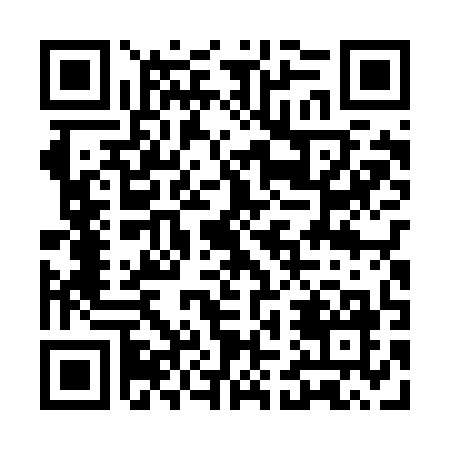 Prayer times for Amola di Piano, ItalyWed 1 May 2024 - Fri 31 May 2024High Latitude Method: Angle Based RulePrayer Calculation Method: Muslim World LeagueAsar Calculation Method: HanafiPrayer times provided by https://www.salahtimes.comDateDayFajrSunriseDhuhrAsrMaghribIsha1Wed4:096:051:126:128:2010:092Thu4:066:041:126:138:2210:113Fri4:046:021:126:148:2310:134Sat4:026:011:126:148:2410:155Sun4:005:591:126:158:2510:176Mon3:585:581:126:168:2710:197Tue3:565:571:126:178:2810:218Wed3:545:551:126:178:2910:239Thu3:525:541:126:188:3010:2410Fri3:505:531:126:198:3110:2611Sat3:485:521:126:198:3210:2812Sun3:465:501:126:208:3410:3013Mon3:445:491:126:218:3510:3214Tue3:425:481:126:218:3610:3415Wed3:405:471:126:228:3710:3616Thu3:385:461:126:238:3810:3817Fri3:365:451:126:238:3910:3918Sat3:345:441:126:248:4010:4119Sun3:325:431:126:258:4110:4320Mon3:305:421:126:258:4210:4521Tue3:285:411:126:268:4410:4722Wed3:275:401:126:268:4510:4823Thu3:255:391:126:278:4610:5024Fri3:235:381:126:288:4710:5225Sat3:225:381:126:288:4810:5426Sun3:205:371:126:298:4910:5527Mon3:185:361:136:298:4910:5728Tue3:175:351:136:308:5010:5929Wed3:155:351:136:318:5111:0030Thu3:145:341:136:318:5211:0231Fri3:135:341:136:328:5311:03